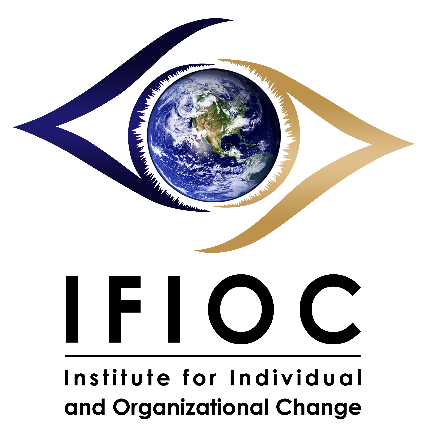 Course Completion RequirementsIn order to receive a Certificate of Continuing Education, participants must do the following:Register with course Zoom link (provided in email with handouts)Completion of CourseComplete Evaluation at end of CourseEmail Evaluation to jan.grothe@ifioc.comCertificates will only be provided after completing the requirements above.  They will be emailed/mailed out within five (5) working days of completion.